(สำหรับบริษัท)ที่..........................................วันที่......................................เรื่อง ขออนุญาตส่งวัตถุดิบออกไปต่างประเทศเรียน เลขาธิการคณะกรรมการส่งเสริมการลงทุนสิ่งที่ส่งมาด้วย 1. สำเนาหนังสือสั่งปล่อยวัตถุดิบที่........................................	  ลงวันที่.................................	        2. สำเนาอินวอยซ์ขาเข้าเลขที่................................................      จำนวน..........................แผ่น	        3. ใบขนขาเข้าเลขที่..............................................................       จำนวน..........................แผ่น                     	        4. สำเนาอินวอยซ์ขาออกเลขที่...............................................      จำนวน..........................แผ่น		        ตามที่บริษัท..........................................................จำกัด (เลขประจำตัวผู้เสียภาษี) ได้รับการส่งเสริมการลงทุนในกิจการประเภท..................ตามบัตรส่งเสริมเลขที่....................................ลงวันที่.....................................โดยได้รับการยกเว้นอากรขาเข้าสำหรับวัตถุดิบและวัสดุจำเป็นตามที่คณะกรรมการพิจารณาอนุมัติแล้วนั้น	       บริษัทฯ ขออนุญาตส่งคืนสัตถุดิบไปต่างประเทศโดยมีรายละเอียดการนำเข้า - ส่งคืน  ดังนี้DESCRIPTION		INVOICE NO.		นำเข้าจำนวน		ขอส่งคืนจำนวน.......................		......................		......................		.................................................		........................		......................		.........................สาเหตุการส่งคืน............................................................................................................................................................................................................................................................................................     จึงเรียนมาเพื่อโปรดพิจารณาอนุญาตให้กับบริษัทฯ ด้วย จักเป็นพระคุณยิ่งขอแสดงความนับถืออย่างสูง(...............................................................)ผู้มีอำนาจลงนามประทับตราบริษัทชื่อผู้ติดต่อ...................................................โทร.............................................................โทรสาร.........................................................       เรื่อง  ขออนุญาตส่งวัตถุดิบและวัสดุจำเป็นที่ไม่ได้มาตรฐานออกไปต่างประเทศ        ของบริษัท     	........................................ จำกัด					เรียน  ผู้อำนวยการศูนย์เศรษฐกิจการลงทุนภาคที่ 4	บริษัท 	................................................จำกัด ได้รับการส่งเสริมการลงทุนในกิจการประเภท  ...............  ผลิต  ...........     ตามบัตรส่งเสริมเลขที่..................     ลงวันที่........................	ได้รับสิทธิและประโยชน์               ตามมาตรา 36(1) วรรคหนึ่ง นำเข้าวัตถุดิบและวัสดุจำเป็น โดยได้รับยกเว้นภาษีอากรขาเข้าเป็นเวลา........... ปี  มาใช้ในการผลิตผลิตภัณฑ์...........................................แล้วนั้น ต่อมาพบว่า มีวัตถุดิบบางรายการไม่ได้มาตรฐาน บริษัทฯ จึงได้ขออนุมัติส่งออกไปต่างประเทศ ได้แก่พิจารณาแล้วเห็นควรอนุญาตให้ส่งวัตถุดิบและวัสดุจำเป็นที่ไม่ได้มาตรฐานดังกล่าวออกไปต่างประเทศได้							     ขอเสนอเพื่อโปรดพิจารณา                                                          		    (นางสาวบังอร  ฐิตะไพศาลผล)สกท.			F IN RM 20-03			04/04/46			 หน้าที่ 1/1เรื่อง  ขออนุญาตส่งวัตถุดิบและวัสดุจำเป็นที่ไม่ได้มาตรฐานออกไปต่างประเทศ        ของบริษัท     	........................................ จำกัด					เรียน  ผู้อำนวยการศูนย์เศรษฐกิจการลงทุนภาคที่ 4	บริษัท 	................................................จำกัด ได้รับการส่งเสริมการลงทุนในกิจการประเภท  ...............  ผลิต  ...........     ตามบัตรส่งเสริมเลขที่..................     ลงวันที่........................	ได้รับสิทธิและประโยชน์           ตามมาตรา 36(1) วรรคหนึ่ง นำเข้าวัตถุดิบและวัสดุจำเป็น โดยได้รับยกเว้นภาษีอากรขาเข้าเป็นเวลา.......... ปี  มาใช้ในการผลิตผลิตภัณฑ์...........................................แล้วนั้น ต่อมาพบว่า มีวัตถุดิบบางรายการไม่ได้มาตรฐาน บริษัทฯ จึงได้ขออนุมัติส่งออกไปต่างประเทศ ได้แก่รายละเอียดตามเอกสารแนบพิจารณาแล้วเห็นควรอนุญาตให้ส่งวัตถุดิบและวัสดุจำเป็นที่ไม่ได้มาตรฐานดังกล่าวออกไปต่างประเทศได้							     ขอเสนอเพื่อโปรดพิจารณา                                                          		    (นางสาวบังอร  ฐิตะไพศาลผล)สกท.			F IN RM 20-03			04/04/46			 หน้าที่ 1/1เรื่อง  ขออนุญาตส่งวัตถุดิบและวัสดุจำเป็นที่เหลือจากการผลิตออกไปต่างประเทศ        ของบริษัท..........................................จำกัด                                       			เรียน  ผู้อำนวยการศูนย์เศรษฐกิจการลงทุนภาคที่ 4	บริษัท......................จำกัด ได้รับการส่งเสริมการลงทุนในกิจการประเภท.............ผลิต
...............................  ตามบัตรส่งเสริมเลขที่...........................  ลงวันที่.....................  ได้รับสิทธิและประโยชน์ ตามมาตรา 36(1) วรรคหนึ่ง นำเข้าวัตถุดิบและวัสดุจำเป็น โดยได้รับยกเว้นภาษีอากรขาเข้าเป็นเวลา........... ปี   มาใช้ในการผลิตผลิตภัณฑ์...............................  แล้วนั้น ต่อมาพบว่ามีวัตถุดิบบางรายการที่เหลือจากการผลิต บริษัทฯ จึงได้ขออนุมัติส่งออกไปต่างประเทศ ได้แก่พิจารณาแล้วเห็นควรอนุญาตให้ส่งวัตถุดิบและวัสดุจำเป็นที่เหลือจากการผลิต ดังกล่าวออกไปต่างประเทศได้							     ขอเสนอเพื่อโปรดพิจารณา                                                               	    (นางสาวบังอร  ฐิตะไพศาลผล)สกท.			F IN RM 20-03			04/04/46			 หน้าที่ 1/1เรื่อง  ขออนุญาตส่งวัตถุดิบและวัสดุจำเป็นที่เหลือจากการผลิตออกไปต่างประเทศ        ของบริษัท..........................................จำกัด                                       			เรียน  ผู้อำนวยการศูนย์เศรษฐกิจการลงทุนภาคที่ 4	บริษัท......................จำกัด ได้รับการส่งเสริมการลงทุนในกิจการประเภท.............ผลิต
...............................  ตามบัตรส่งเสริมเลขที่...........................  ลงวันที่.....................  ได้รับสิทธิและประโยชน์ ตามมาตรา 36(1) วรรคหนึ่ง นำเข้าวัตถุดิบและวัสดุจำเป็น โดยได้รับยกเว้นภาษีอากรขาเข้าเป็นเวลา........... ปี   มาใช้ในการผลิตผลิตภัณฑ์...............................  แล้วนั้น ต่อมาพบว่ามีวัตถุดิบบางรายการที่เหลือจากการผลิต บริษัทฯ จึงได้ขออนุมัติส่งออกไปต่างประเทศ ได้แก่พิจารณาแล้วเห็นควรอนุญาตให้ส่งวัตถุดิบและวัสดุจำเป็นที่เหลือจากการผลิต ดังกล่าวออกไปต่างประเทศได้							     ขอเสนอเพื่อโปรดพิจารณา                                                                            (นางสาวบังอร  ฐิตะไพศาลผล)สกท.			F IN RM 20-03			04/04/46			 หน้าที่ 1/1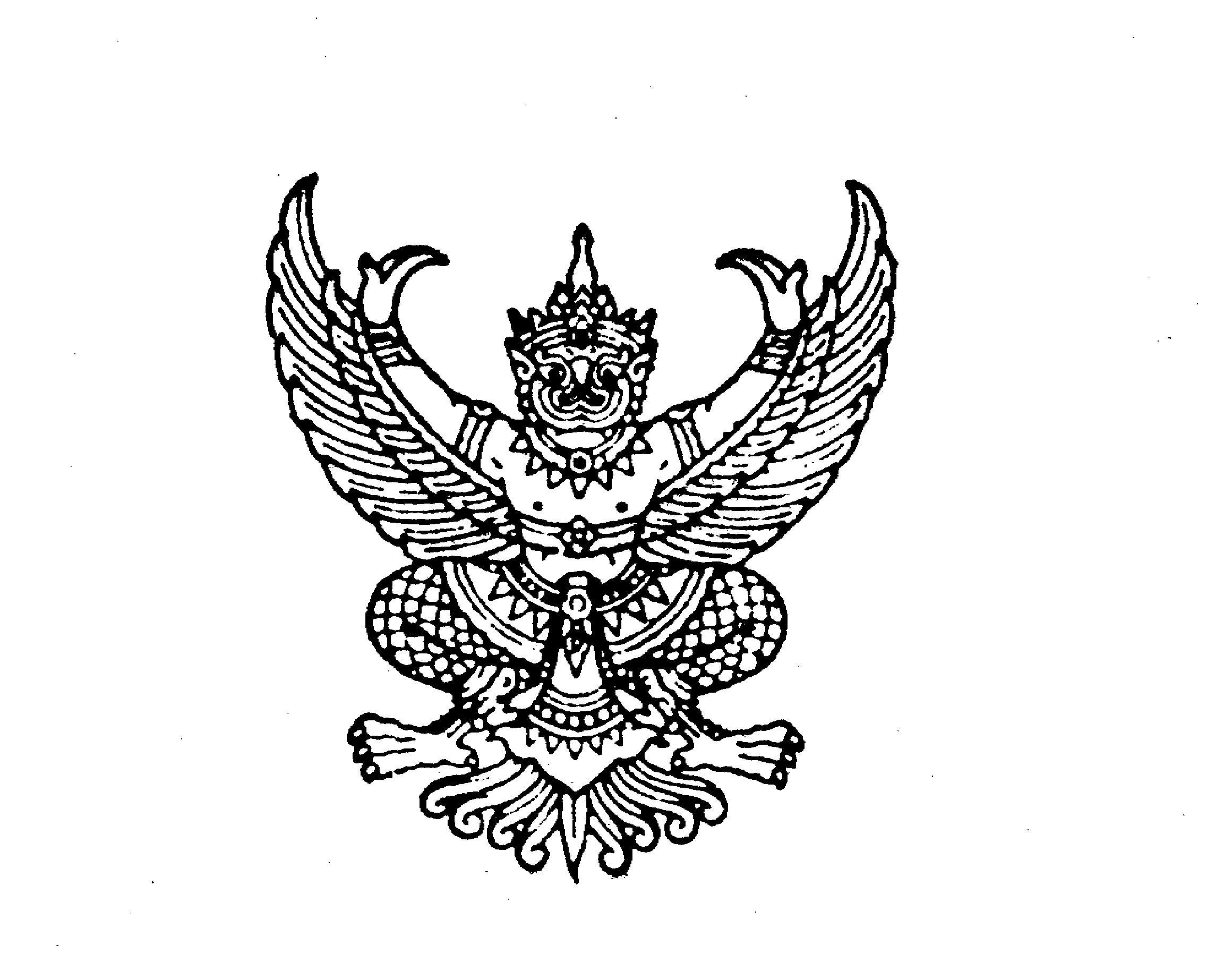 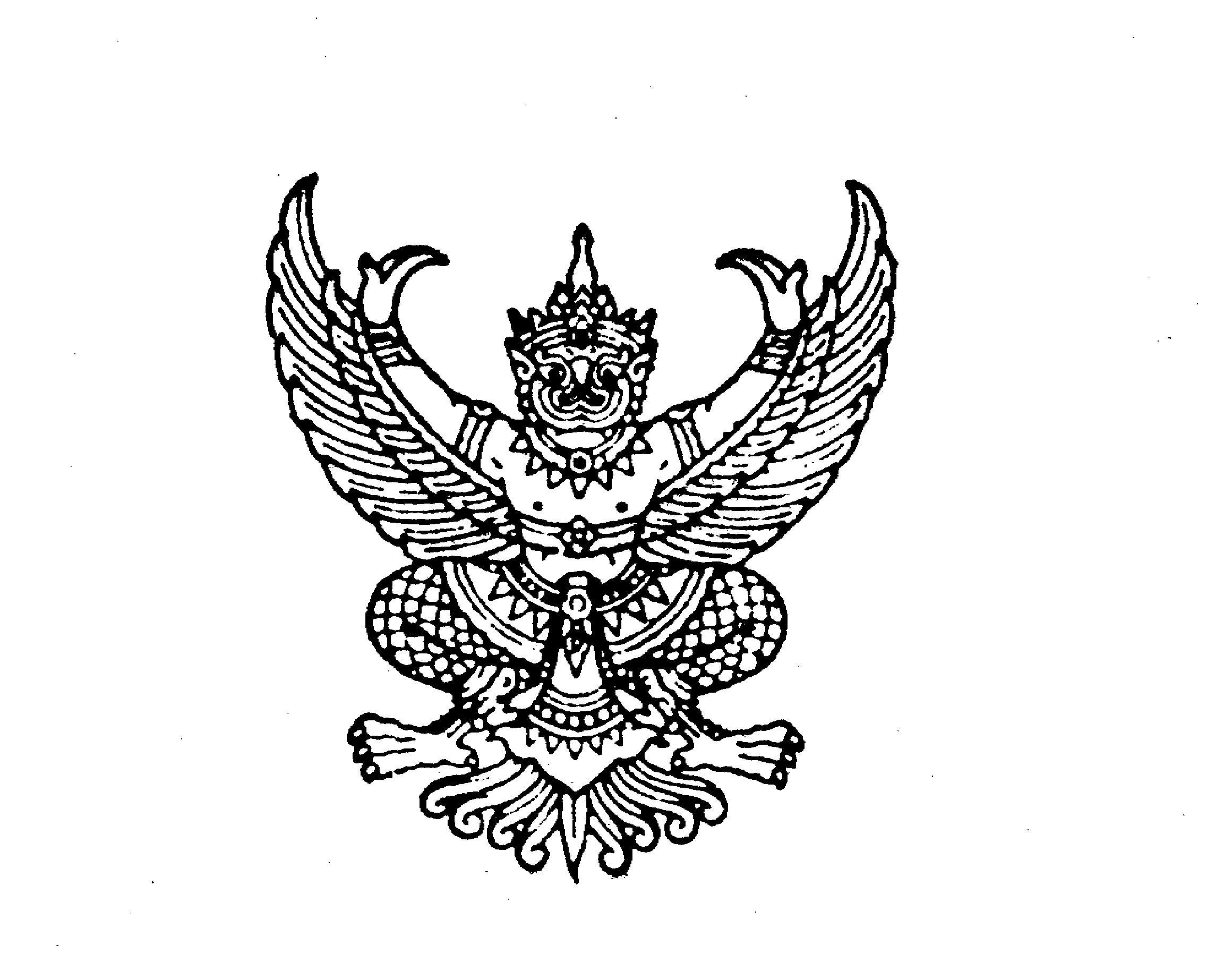 เรื่อง  อนุญาตให้ส่งวัตถุดิบและวัสดุจำเป็นออกไปต่างประเทศเรียน  กรรมการผู้จัดการบริษัท …………………………………………………………….   จำกัด อ้างถึง  หนังสือบริษัทฯ ที่ ...................................  ลงวันที่ ..............................................ตามหนังสือที่อ้างถึง บริษัทฯ ขออนุญาตส่งวัตถุดิบ .................................. จำนวน 
...................... PCS  (..........................................ชิ้น) ออกไปต่างประเทศ รายละเอียดแจ้งแล้ว นั้นสำนักงานโดยได้รับมอบอำนาจจากคณะกรรมการได้พิจารณาแล้ว อนุญาตให้บริษัทฯ 
ส่งวัตถุดิบ ดังกล่าวออกไปต่างประเทศได้ ทั้งนี้ บริษัทฯ จะต้องนำหลักฐานสำเนาใบขนสินค้าขาออก และสำเนาอินวอยซ์ให้สำนักงานเพื่อตัดบัญชีวัตถุดิบ ดังกล่าวต่อไป จึงเรียนมาเพื่อทราบ	ขอแสดงความนับถือศูนย์เศรษฐกิจการลงทุนภาคที่ 4โทร. 0-3840-4900โทรสาร 0-3840-4997-9F IN RM 21-04เรื่อง  อนุญาตให้ส่งวัตถุดิบและวัสดุจำเป็นออกไปต่างประเทศเรียน  กรรมการผู้จัดการบริษัท …………………………………………………… จำกัดอ้างถึง  หนังสือบริษัทฯ ที่ …………………………….	ลงวันที่ ………………………………………..สิ่งที่ส่งมาด้วย  รายการวัตถุดิบและวัสดุจำเป็นที่อนุญาตให้ส่งออกไปต่างประเทศ  จำนวน  …….  แผ่นตามหนังสือที่อ้างถึง บริษัทฯ ขออนุญาตส่งวัตถุดิบ ตามสิ่งที่ส่งมาด้วย ออกไปต่างประเทศ รายละเอียดแจ้งแล้วนั้นสำนักงานโดยได้รับมอบอำนาจจากคณะกรรมการได้พิจารณาแล้ว อนุญาตให้บริษัทฯ           ส่งวัตถุดิบ ดังกล่าวออกไปต่างประเทศได้ ทั้งนี้ บริษัทฯ จะต้องนำหลักฐานสำเนาใบขนสินค้าขาออก และสำเนาอินวอยซ์ให้สำนักงานเพื่อตัดบัญชีวัตถุดิบ ดังกล่าวต่อไป จึงเรียนมาเพื่อทราบ	ขอแสดงความนับถือศูนย์เศรษฐกิจการลงทุนภาคที่ 4โทร. 0-3840-4900โทรสาร 0-3840-4997-9F IN RM 21-04รายการวัตถุดิบและวัสดุจำเป็นที่อนุญาตให้ส่งออกไปต่างประเทศบริษัท.................................................................................จำกัด  1.จำนวน2.จำนวน3.จำนวน4.จำนวน5.จำนวน1.จำนวน2.จำนวน3.จำนวน4.จำนวน5.จำนวนรายละเอียดตามเอกสารแนบลำดับที่รายการวัตถุดิบจำนวนส่งคืนหน่วย